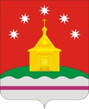 СОВЕТ НАРОДНЫХ ДЕПУТАТОВРОЖДЕСТВЕНСКО-ХАВСКОГО СЕЛЬСКОГО ПОСЕЛЕНИЯНОВОУСМАНСКОГО МУНИЦИПАЛЬНОГО РАЙОНАВОРОНЕЖСКОЙ ОБЛАСТИР Е Ш Е Н И Еот 18 ноября 2022 года № 99с.Рождественская ХаваОб утверждении отчета об исполнении бюджета Рождественско-Хавского  сельского поселения Новоусманского муниципального района Воронежской области за  9 месяцев 2022 года              В соответствии со ст. 14; ст. 14.1; ст. 35 ФЗ от 6 октября 2003 года № 131-ФЗ и ст. 27, 51 Устава Рождественско-Хавского  сельского поселения Новоусманского муниципального района, Совет народных депутатов Рождественско-Хавского сельского поселения РЕШИЛ:Утвердить отчет об исполнении доходной части бюджета  Рождественско-Хавского  сельского поселения Новоусманского муниципального района Воронежской области за 9 месяцев  2022 года  согласно приложению 1.Утвердить отчет об исполнении расходной части бюджета Рождественско-Хавского  сельского поселения Новоусманского муниципального района Воронежской области за  9 месяцев   2022 года согласно приложению 2. Обнародовать данное решение  путем размещения на досках объявлений в администрации Рождественско-Хавского сельского поселения, здании   МОУ Рождественско-Хавская СОШ и на официальном сайте Рождественско-Хавского сельского поселения в сети «Интернет» http://rhavskoe.ru/.Контроль за  исполнение  настоящего решения возложить на главу Рождественско-Хавского сельского поселения Е.В.Чиркова.                                                                                                          Приложение 1                     	              к решению Совета народных депутатов Рождественско-Хавского сельского поселения  от 18.11.2022 г. № 99 Отчет об исполнении доходной части бюджета Рождественско-Хавского сельского поселения Новоусманского муниципального района Воронежской области за 9 месяцев 2022 годаПриложение 2                     	              к решению Совета народных депутатов Рождественско-Хавского сельского поселения  от 18.11.2022 г. № 99 Отчет об исполнении расходной части  бюджета Рождественско-Хавского сельского поселения за 9 месяцев   2022 годаГлава Рождественско-Хавского сельского поселения Новоусманского муниципального района Воронежской области_____________________  Е.В.ЧирковПредседатель Совета народных депутатов Рождественско-Хавского сельского поселения Новоусманского муниципального района Воронежской области                       ________________А.Л. ЩеблыкинКод показателяНаименование показателяПлан  на 2022 г.Исполненоза 9 месяцев2022 г.000  8  50  00000  00  0000 000Доходы бюджета - Всего24909018,4122518020,87000  1  00  00000  00  0000 000НАЛОГОВЫЕ И НЕНАЛОГОВЫЕ ДОХОДЫ5733200,003657236,92000  1  01  00000  00  0000 000НАЛОГИ НА ПРИБЫЛЬ, ДОХОДЫ160000137420,10000  1  01  02000  01  0000 110Налог на доходы физических лиц160000137420,10000  1  01  02010  01  0000 110Налог на доходы физических лиц с доходов, источником которых является налоговый агент, за исключением доходов, в отношении которых исчисление и уплата налога осуществляются в соответствии со статьями 227, 2271 и 228 Налогового кодекса Российской Федерации160000126971,97000  1  01  02020  01  0000 110Налог на доходы физических лиц с доходов, полученных от осуществления деятельности физическими лицами, зарегистрированными в качестве индивидуальных предпринимателей, нотариусов, занимающихся частной практикой, адвокатов, учредивших адвокатские кабинеты и других лиц, занимающихся частной практикой в соответствии со статьей 227 Налогового кодекса Российской Федерации00000 10 1 02010 01 2100 110Налог на доходы физических лиц с доходов, источником которых является налоговый агент, за исключением доходов, в отношении которых исчисление и уплата налога осуществляются в соответствии со статьями 227, 2271 и 228 Налогового кодекса Российской Федерации (пени по соответствующему платежу)0000  1  01  02020  01  0000 110Налог на доходы физических лиц с доходов,  полученных физическими лицами в соответствии со статьей 228 Налогового Кодекса Российской Федерации3288,65000 101 02030 01 1000 110Налог на доходы физических лиц с доходов, полученных от осуществления деятельности физическими лицами, зарегистрированными в качестве индивидуальных предпринимателей, нотариусов, занимающихся частной практикой, адвокатов, учредивших адвокатские кабинеты и других лиц, занимающихся частной практикой в соответствии со статьей 228Налогового кодекса Российской Федерации (прочие поступления)7159,48000  1  06  00000  00  0000 000НАЛОГИ НА ИМУЩЕСТВО55550003429492,60000  1  06  01000  00  0000 110Налог на имущество физических лиц1030000291048,36000  1  06  01030  10  0000 110Налог на имущество физических лиц, взимаемый по ставкам, применяемым к объектам налогообложения, расположенным в границах поселений1030000291048,36000  1  06  06000  00  0000 110Земельный налог45250003138444,24000  1  06  06030  00  0000 110Земельный налог, взимаемый по ставкам, установленным в соответствии с подпунктом 1 пункта 1 статьи 394 Налогового кодекса Российской Федерации1525000,001357845,07000  1  06  06033  10  0000 110Земельный налог, взимаемый по ставкам, установленным в соответствии с подпунктом 1 пункта 1 статьи 394 Налогового кодекса Российской Федерации и применяемым к объектам налогообложения, расположенным в границах поселений1525000,001357845,07000  1  06  06040  00  0000 110Земельный налог, взимаемый по ставкам, установленным в соответствии с подпунктом 2 пункта 1 статьи 394 Налогового кодекса Российской Федерации3000000,001780599,56000  1  06  06043  10  0000 110Земельный налог, взимаемый по ставкам, установленным в соответствии с подпунктом 2 пункта 1 статьи 394 Налогового кодекса Российской Федерации и применяемым к объектам налогообложения, расположенным в границах поселений3000000,001780599,56000  1  08  00000  00  0000 000ГОСУДАРСТВЕННАЯ ПОШЛИНА3000,006000,00000  1  08  04000  01  0000 110Государственная пошлина за совершение нотариальных действий (за исключением действий, совершаемых консульскими учреждениями Российской Федерации)3000,006000,00000  1  08  04020  01  0000 110Государственная пошлина за совершение нотариальных действий должностными лицами органов местного самоуправления, уполномоченными в соответствии с законодательными актами Российской Федерации на совершение нотариальных действий3000,006000,0000 1 16 00000 00 0000 000ШТРАФЫ,САНКЦИИ,ВОЗМЕЩЕНИЕ УЩЕРБА15200,0084324,22000 1 16 07090 00 0000 140Иные штрафы15200,0084324,22000  2  00  00000  00  0000 000БЕЗВОЗМЕЗДНЫЕ ПОСТУПЛЕНИЯ19175818,4118860783,95000  2  02  00000  00  0000 000БЕЗВОЗМЕЗДНЫЕ ПОСТУПЛЕНИЯ ОТ ДРУГИХ БЮДЖЕТОВ БЮДЖЕТНОЙ СИСТЕМЫ РОССИЙСКОЙ ФЕДЕРАЦИИ19033138,4118718103,95000  2  02  01000  00  0000 150Дотации бюджетам субъектов Российской Федерации и муниципальных образований1077000965800000  2  02  15001  00  0000 150Дотации на выравнивание бюджетной обеспеченности667000,00555800000  2  02  15001  10  0000 150Дотации бюджетам поселений на выравнивание бюджетной обеспеченности667000,00555800000  2  02  16001  00  0000 150Дотации на выравнивание бюджетной обеспеченности из бюджетов муниципальных районов, городских округов с внутригородским делением410000,00410000000  2  02  16001  10  0000 150Дотации на выравнивание бюджетной обеспеченности из бюджетов муниципальных районов, городских округов с внутригородским делением410000,00410000000  2  02  03000  00  0000 150Субвенции бюджетам субъектов Российской Федерации и муниципальных образований247600,00188699000  2  02  35118  00  0000 150Субвенции бюджетам на осуществление первичного воинского учета на территориях, где отсутствуют военные комиссариаты247600,00188699000  2  02  35118  10  0000 150Субвенции бюджетам поселений на осуществление первичного воинского учета на территориях, где отсутствуют военные комиссариаты247600,00188699000  2  02  04000  00  0000 150Межбюджетные трансферты, передаваемые бюджетам для компенсации дополнительных расходов, возникших в результате решений, принятых органами власти другого уровня17708538,4117563604,95000  2  02  04014  10  0000 150Межбюджетные трансферты, передаваемые бюджетам поселений для компенсации дополнительных расходов, возникших в результате решений, принятых органами власти другого уровня2974414,672869570,30000 202 45160 10 0000 150 межбюджетные трансферты, передаваемые бюджетам поселений для компенсации дополнительных расходов, возникших в результате решений, принятых органами власти другого уровня000 202 49999 10 0000 150Прочие межбюджетные трансферты ,передаваемые бюджетам поселений14734123,7414694034,65000  2  07  00000  00  0000 180ПРОЧИЕ БЕЗВОЗМЕЗДНЫЕ ПОСТУПЛЕНИЯ142680142680000  2  07  05000  10  0000 180Прочие безвозмездные поступления в бюджеты поселений142680142680000  2  07  05020  10  0000 180Поступления от денежных пожертвований, предоставляемых физическими лицами получателям средств бюджетов поселений000  2  07  05030  10  0002 180Прочие безвозмездные поступления в бюджеты поселений142680142680000  2  19  00000  00  0000 000ВОЗВРАТ ОСТАТКОВ СУБСИДИЙ, СУБВЕНЦИЙ И ИНЫХ МЕЖБЮДЖЕТНЫХ ТРАНСФЕРТОВ, ИМЕЮЩИХ ЦЕЛЕВОЕ НАЗНАЧЕНИЕ, ПРОШЛЫХ ЛЕТ000  2  19  05000  10  0000 151Возврат остатков субсидий, субвенций и иных межбюджетных трансфертов, имеющих целевое назначение, прошлых лет из бюджетов поселений000 2 19 00000 00 0000 000ВОЗВРАТ ОСТАТКОВ СУБСИДИЙ000 2 19 600100 10 0000 150Возврат остатков субсидийКод показателяНаименование показателяПлан  на 2022 г. Исполнено за 9 месяцев 2022г.000  9600  0000000  000  000Расходы бюджета - ИТОГО24909018,4122659311,34000  0102  0000000  000  000Функционирование высшего должностного лица субъекта Российской Федерации и муниципального образования817100,00802973,17000  0102  0000000  000  200Расходы817100,00802973,17000  0102  0000000  000  211Заработная плата632100,00619892,00000  0102  0000000  000  213Начисления на выплаты по оплате труда185000,00183081,17000  0104  0000000  000  000Функционирование Правительства Российской Федерации, высших органов исполнительной власти субъектов Российской Федерации, местных администраций4301509,663535639,99000  0104  0000000  000  200Расходы2889900,002387542,25000  0104  0000000  000  210Оплата труда и начисления на выплаты по оплате труда2889900,002387542,25000  0104  0000000  000  211Заработная плата2287455,001796042,00000  0104  0000000  000  212Прочие выплаты000  0104  0000000  000  213Начисления на выплаты по оплате труда602445,00591500,25000  0104  0000000  000  220Оплата работ, услуг1344909,661136743,88000  0104  0000000  000  221Услуги связи224909,66128008,05000  0104  0000000  000  222Транспортные услуги 0,000,00000  0104  0000000  000  223Коммунальные услуги160000,0053391,59000  0104  0000000  000  224Арендная плата за пользование имуществом000  0104  0000000  000  225Работы, услуги по содержанию имущества0000  0104  0000000  000  226Прочие работы, услуги688000,00683344,24000  0104  0000000  000  290Прочие расходы66700,0011353,86000  0104  0000000  000  300Поступление нефинансовых активов272000,00272000,00000  0104  0000000  000  310Увеличение стоимости основных средств 0,000,00000  0104  0000000  000  340Увеличение стоимости материальных запасов272000,00272000,00000  0106  0410192050 500ксп28600,0028600,00000  0106  0410192050 500ксп28600,0028600,00000  0203  0000000  000  000Мобилизационная и вневойсковая подготовка247600,00188699,00000  0203  0000000  000  200Расходы231000,00188699,00000  0203  0000000  000  210Оплата труда и начисления на выплаты по оплате труда 231000,00188699,00000  0203  0000000  000  211Заработная плата177600,00146212,00000  0203  0000000  000  212Прочие выплаты000  0203  0000000  000  213Начисления на выплаты по оплате труда53400,0042487,00000  0203  0000000  000  220Оплата работ, услуг000  0203  0000000  000  221Услуги связи000  0203  0000000  000  222Транспортные услуги000  0203  0000000  000  223Коммунальные услуги000  0203  0000000  000  224Арендная плата за пользование имуществом000  0203  0000000  000  225Работы, услуги по содержанию имущества000  0203  0000000  000  226Прочие работы, услуги000  0203  0000000  000  300Поступление нефинансовых активов16600,000000  0203  0000000  000  310Увеличение стоимости основных средств000  0203  0000000  000  340Увеличение стоимости материальных запасов16600,000000 0309   0000000  000  200 Оплата работ, услуг34999,9031097,34000 0309   0000000  000  244Оплата работ, услуг34999,9031097,34000 0310   0000000  000  600Субсидии некоммерческим организациям849200,00684443,57000 0310   0000000  000  630849200,00684443,57000  0412  0000000  000  000Другие вопросы в области национальной экономики35000,0035000,00000  0412  0000000  000  200Оплата работ, услуг3500035000,00000  0412  0000000  000  244Оплата работ, услуг3500035000,00000  0409  0000000  000  000Национальная экономика2974414,672869570,30000  0409  0000000  000  200Дорожное хозяйство2974414,672869570,30000  0409  0000000  000  220Оплата работ, услуг2974414,672869570,30000  0409  0000000  000  225Работы, услуги по содержанию имущества2974414,672869570,30000  0409  0000000  000  400Поступление нефинансовых активов000  0409  0000000  000  414Увеличение стоимости материальных запасов000  0412  0000000  000  200Другие вопросы в области национальной экономики000  0412  0000000  000  244Оплата работ, услуг000  0503  0000000  000  000Благоустройство3882485,953071170,11000  0503  0000000  000  200Расходы3882485,953071170,11000  0503  0000000  000  220Оплата работ, услуг3882485,953071170,11000  0503  0000000  000  222Транспортные услуги0,00000  0503  0000000  000  223Коммунальные услуги599088,05559088,05000  0503  0000000  000  540Работы, услуги по содержанию имущества000  0503  0000000  000  226Прочие работы, услуги3283397,902512082,06000 0503  0000000  000  290Прочие расходы000  0503  0000000  000  300Поступление нефинансовых активов000  0503  0000000  000  310Увеличение стоимости основных средств000  0503  0000000  000  340Увеличение стоимости материальных запасов000  0502  0000000  000  000Другие вопросы в области жилищно-коммунального хозяйства9810176,239810176,23000  0502  0000000  000  200Расходы 0,000,00000  0502  0000000  000  220Оплата работ, услуг 0,000,00000  0502  0000000  000  225Работы, услуги по содержанию имущества000  0505  0000000  000  226Прочие работы, услуги000  0505  0000000  000 300Поступление нефинансовых активов000  0505  0000000  000  310Увеличение стоимости основных средств000  0801  0000000  000  000Культура1634362,001308371,66000  0801  0000000  000  200Расходы631548,00630724,67000  0801  0000000  000  210Оплата труда и начисления на выплаты по оплате труда000  0801  0000000  000  211Заработная плата000  0801  0000000  000  213Начисления на выплаты по оплате труда000  0801  0000000  000  220Оплата работ, услуг45548,0045548,00000  0801  0000000  000  221Услуги связи000  0801  0000000  000  222Транспортные услуги0,000,00000  0801  0000000  000  247Коммунальные услуги586000,00585176,67000  0801  0000000  000  224Арендная плата за пользование имуществом000  0801  0000000  000  225Работы, услуги по содержанию имущества000  0801  0000000  000  226Прочие работы, услуги45548,0045548,000000  0801  0000000  000  251Перечисления другим бюджетам бюджетной системы Российской Федерации1002814,00677646,99000  0801  0000000  000  290Прочие расходы000  0801  0000000  000  300Поступление нефинансовых активов0,000,00000  0801  0000000  000  310Увеличение стоимости основных средств0,000,00000  0801  0000000  000  340Увеличение стоимости материальных запасов 0,000,00000  1001  0000000  000  000Пенсионное обеспечение216570,00216570,00000  1001  0000000  000  200Расходы216570,00216570,00000  1001  0000000  000  260Социальное обеспечение216570,00216570,00000  1001  0000000  000  263Пенсии, пособия, выплачиваемые организациями сектора государственного управления216570,00216570,00000  1003  0000000  000  000Социальное обеспечение населения77000,0077000,00000  1003  0000000  000  200Расходы77000,0077000,00000  1003  0000000  000  260Социальное обеспечение77000,0077000,00000  1003  0000000  000  262Пособия по социальной помощи населению77000,0077000,00000  7900  0000000  000  000Результат исполнения бюджета (дефицит "--", профицит "+")-141290,47000 500 001Остатки на начало отчетного периода156227,75156227,75000 500 002в т.ч. на оплату труда и начисления на ФОТ 0,00000 500 003на другие цели 0,00156227,75000 500 004Остатки на конец отчетного периода 0,00281937,28000 500 005в т.ч. на оплату труда и начисления на ФОТ 0,00000 500 006на другие цели281937,28